Дистант. Подготовительный класс. Домашнее задание от 15.04.20ПонятияСнять на видео рассказ определений:Диез - знак, который повышает ноту на ПТ.Бемоль - знак, который понижает ноту на ПТ.Бекар - знак отмены повышения и понижения.Расположение нот на нотном стане. 1.Упражнение: вы играете любую БЕЛУЮ клавишу на клавиатуре (по 3-5 в 1, 2 и малой октавах), а ребёнок говорит название ноты и её расположение на нотном стане.Снять на видео.Диез и бемоль у ноты2.Упражнение: сначала играем чистое звучание ноты (до, ре, ми, фа, соль, ля, си), а далее её повышение, то есть с диезом. И так, по всей ПЕРВОЙ ОКТАВЕ.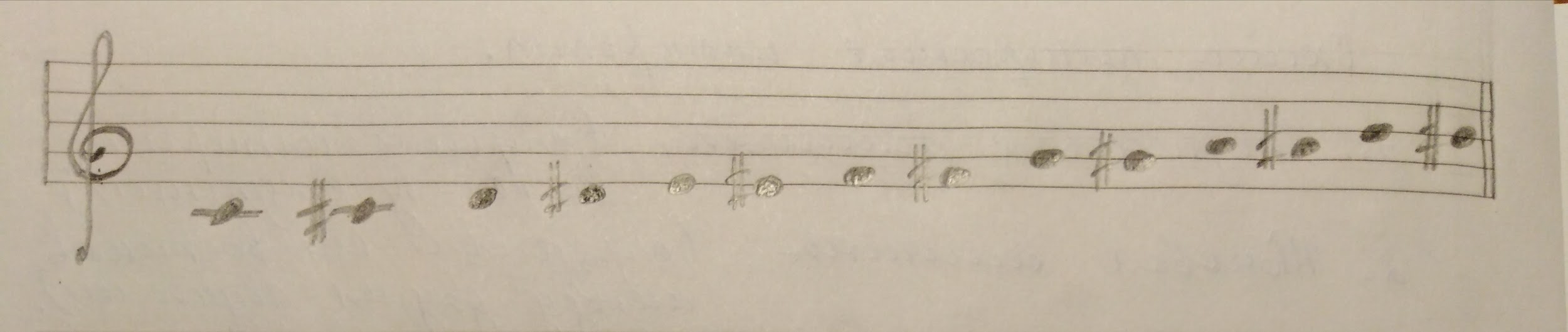 3.Упражнение: то же самое с понижением каждой ноты в первой октаве, то есть играть с бемолем.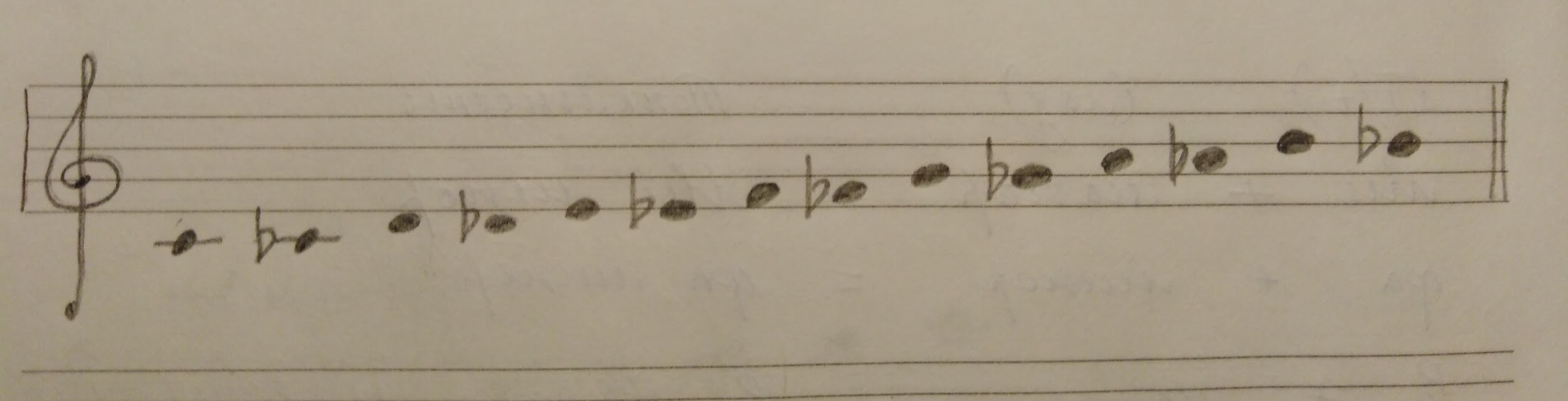 *Обязательно проговаривайте названия нот вслух.Снять на видео.Работа с нотным диктантом.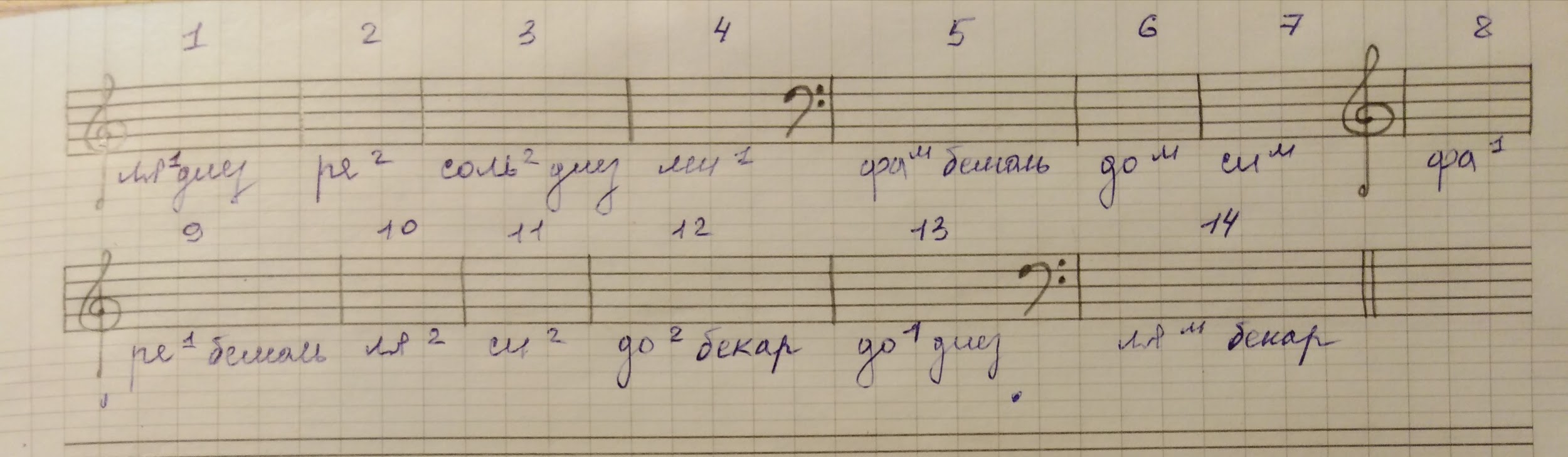 Написанный нотный диктант играть с листа с произношением названий нот, октав и знаков (если есть) вслух.❗❗❗Это упражнение на неделю, то есть выполняйте спокойно до следующей среды.Снять на видео.Нота ре первой октавы в басовом ключе.Запомнить расположение: нота ре первой октавы в басовом ключе находится над первой добавочной линеечкой над нотным станом.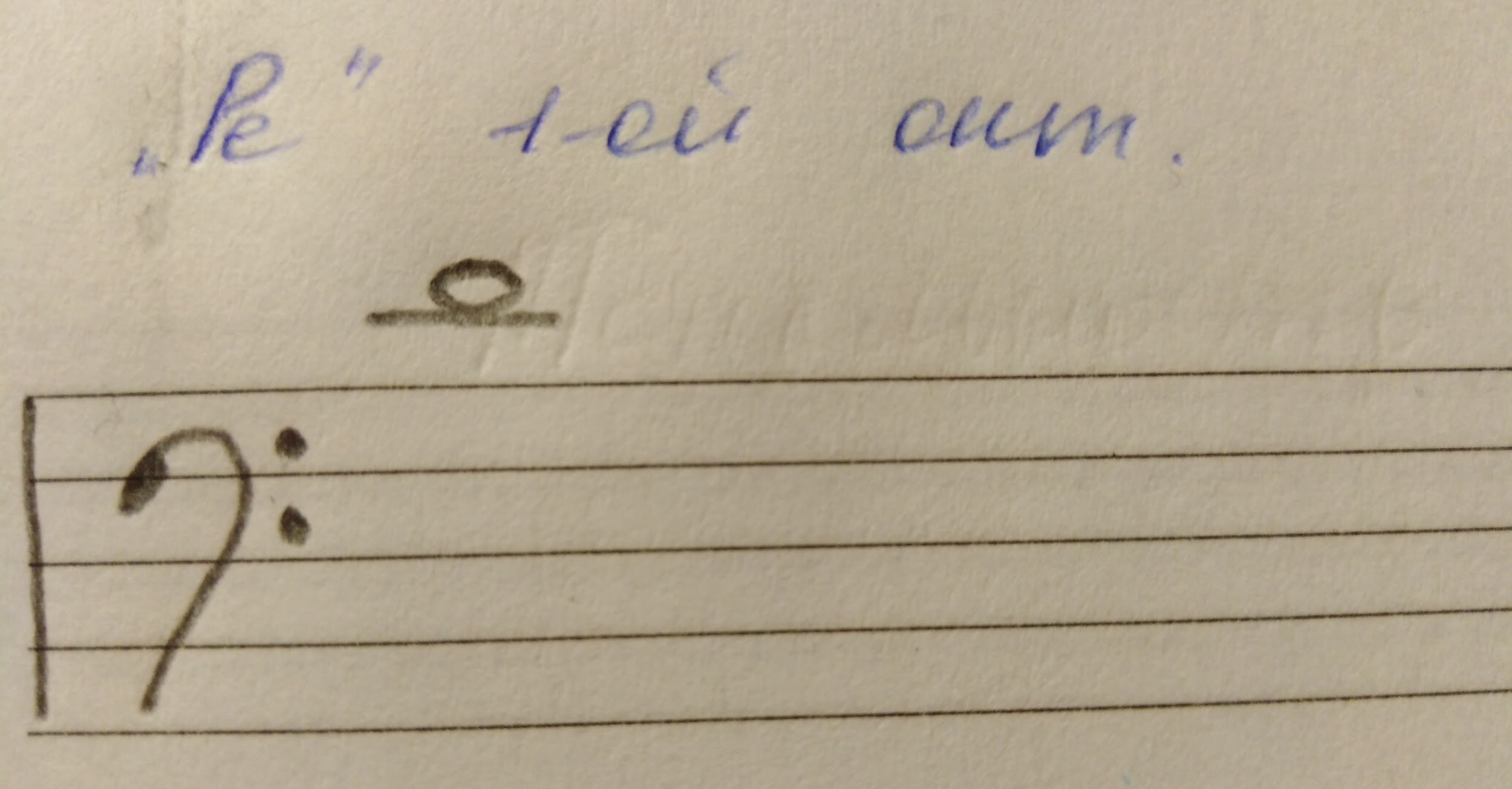 Формула: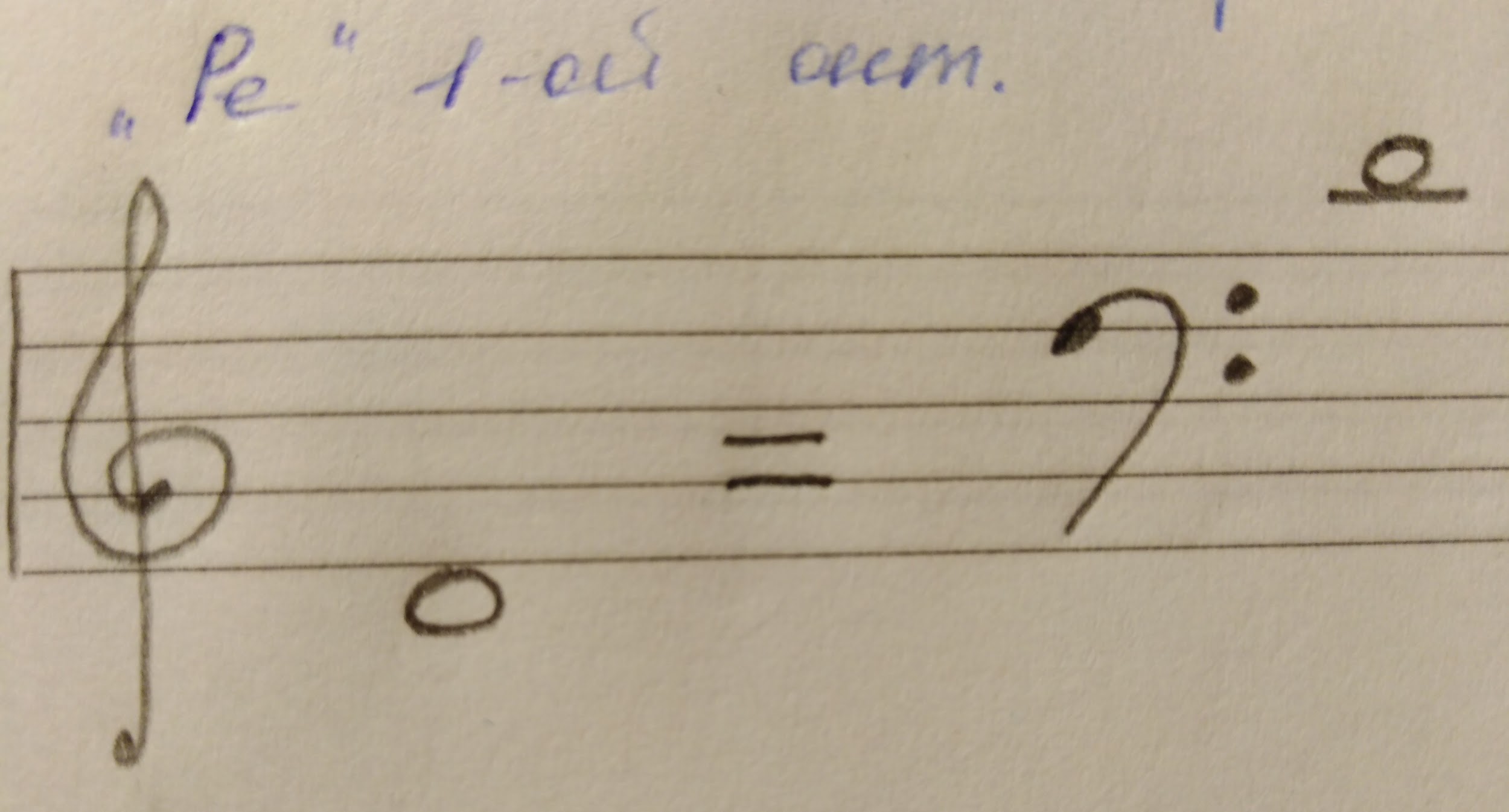 Пропишите ноту 1-2 строчки в басовом ключе. Фото.